Плита електрична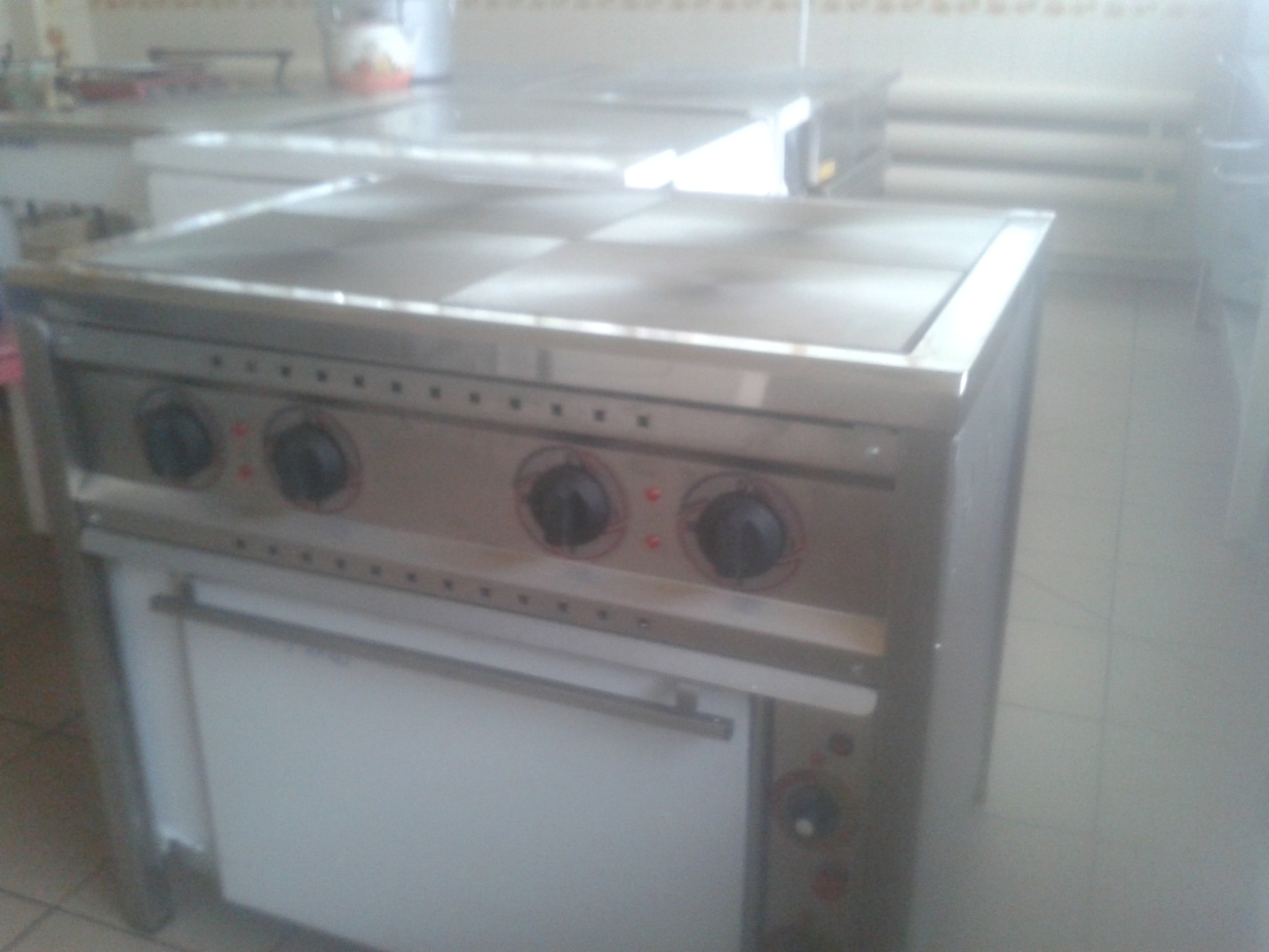 